Baøi 9: DÒ VAÄT THÖÏC QUAÛN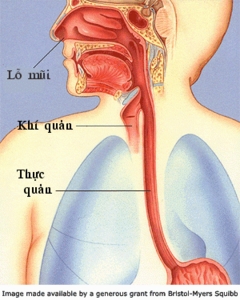 Theo taøi lieäu Chaâu AÂu, dò vaät thöïc quaûn gaëp ôû treû em nhieàu hôn ôû ngöôøi lôùn.  Taïi Vieät Nam, ngöôøi lôùn bò dò vaät thöïc quaûn nhieàu hôn treû em. Trong hai naêm (1955 -1956)  beänh vieän Baïch Mai ñaõ nhaän 130 ca hoùc dò vaät thöïc quaûn, trong ñoù chæ coù 15 ca laø treû em (theo Traàn Höõu Töôùc, Ñaëng Hieáu Tröng). Haàu heát caùc dò vaät thöïc quaûn ñeàu laø xöông (xöông gaø, xöông vòt, xöông caù, xöông lôïn, xöông choù)... Nhöõng dò vaät nhö ñoàng xu, khuy aùo... chæ thaáy ôû treû em. Chuùng toâi chæ gaëp haøm raêng giaû rôi vaøo thöïc quaûn coù moät laàn (soá ngöôøi ñeo haøm raêng giaû ôû nöôùc ta raát ít).Soá ngöôøi bò hoùc xöông taêng moät caùch roõ reät vaøo nhöõng ngaøy leã, teát (theo Löông Só  Caàn, Leâ Caûnh Cung, Nguyeãn Vaên Caàu, Nguyeãn Thaønh Laâm).Haàu heát caùc tröôøng hôïp dò vaät thöïc quaûn maø chuùng toâi gaëp ñeàu do söï lô ñeãnh cuûa beänh nhaân trong khi aên uoáng (aên voäi vaøng, cöôøi ñuøa, aên trong ñeâm toái neân khoâng nhìn thaáy xöông...). Chuùng toâi khoâng gaëp nhöõng tröôøng hôïp nuoát dò vaät ñeå töï töû hoaëc nuoát dò vaät vì ñieân daïi.I. Ñaïi cöông.1. Dò vaät.Nhöõng dò vaät troøn vaø deït baèng kim khí hoaëc chaát trô nhö ñoàng xu, khuy aùo thöôøng coù xu höôùng naèm ngang theo bình dieän traùn vaø coù theå ôû laâu trong thöïc quaûn maø khoâng gaây ra thöông toån quaûn troïng. Haït traùi caây nhö haït mít cuõng coù theå ôû laâu ngaøy trong thöïc quaûn. Traùi laïi nhöõng dò vaät coù khía caïnh saéc beùn vaø oâ nhieãm nhö maûnh xöông gaø giaäp naùt thöôøng naèm cheách theo chieàu doïc vaøo thaønh thöïc quaûn vaø gaây vieâm nhieãm sôùm vaø naëng.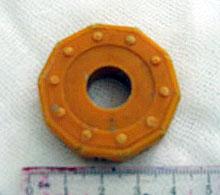 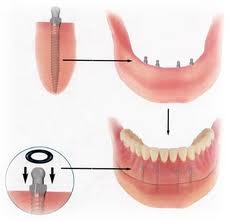 2. Vò trí.Nhöõng dò vaät to thöôøng döøng laïi ôû haï hoïng, khoâng chui ñöôïc qua mieäng thöïc quaûn.Nhöõng dò vaät trung bình nhö maûnh xöông thöôøng döøng laïi ngay döôùi mieäng thöïc quaûn (treân hoá thöôïng öùc), tuy raèng ôû ñaây khoâng coù eo heïp töï nhieân. Coù leõ sau khi bò cô xieát hoïng ñaåy maïnh qua mieäng thöïc quaûn, dò vaät heát ñaø vaø bò vöôùng laïi ñaây, nhu ñoäng cuûa thöïc quaûn khoâng ñuû söùc thaéng söï ma saùt laøm cho dò vaät khoâng tieán xuoáng döôùi ñöôïc.Nhöõng dò vaät nhoû coù theå xuoáng ñeán eo ñoäng maïch chuû hoaëc eo cô hoaønh vaø döøng laïi ôû ñaáy.Neáu thöïc quaûn coù seïo heïp beänh lyù thì dò vaät seõ döøng laïi ôû nhöõng choã heïp ñoù.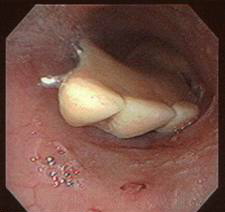 3. Beänh tích.Tuøy theo baûn chaát dò vaät maø thöông toån thöïc quaûn seõ khaùc nhau.Nhöõng dò vaät nhö ñoàng xu, khuy aùo coù theå ôû haøng thaùng trong thöïc quaûn, chæ gaây ra xung huyeát nheï vuøng nieâm maïc tieáp xuùc vôùi noù.Nhöõng maûnh xöông saéc beùn, nhöõng dò vaät nhoïn seõ gaây ra xöôùc nieâm maïc (loeùt trôït) vieâm nieâm maïc, apxe döôùi nieâm maïc, thuûng thöïc quaûn, vieâm taáy chung quanh thöïc quaûn vaø ñoâi khi thuûng caû maïch maùu to beân caïnh thöïc quaûn.Thöông toån thöïc quaûn trong hoùc xöông ít khi ñeå laïi di chöùng seïo heïp thöïc quaûn sau khi ñaõ laáy dò vaät.II. Trieäu chöùng.Döôùi ñaây chuùng toâi trình baøy theå ñieån hình cuûa dò vaät thöïc quaûn coå.1. Giai ñoaïn ñaàu: trieäu chöùng cô hoïc laø chính.Ngay sau khi nuoát phaûi maûnh xöông, ñöông söï coù caûm giaùc vöôùng hoïng, khoù nuoát vaø ñau. Coù ngöôøi boû dôû böõa côm, khoâng aên nöõa, nhöng cuõng coù ngöôøi coù nuoát vaøi vieân côm neáp vôùi hy voïng xöông troâi theo côm xuoáng daï daøy.  Beänh nhaân coù caûm giaùc töng töùc ôû coå, sau xöông öùc, coù ngöôøi keâu ñau nhoùi trong ngöïc, lan ra giöõa hai baû vai. Nöôùc boït mieäng chaûy ra nhieàu.Noùi chung, khi dò vaät vaøo thöïc quaûn noù khoâng gaây ra nhöõng trieäu chöùng raàm roä nhö trong dò vaät ñöôøng hoâ haáp.Tröôøng hôïp nuoát phaûi vaät to seõ coù nhöõng trieäu chöùng oà aït nhö ngaït thôû, tím ngöôøi, noân oïe… Nhöng ñaây khoâng phaûi laø dò vaät thöïc quaûn maø laø dò vaät  haï hoïng, thí duï nuoát quaû tröùng luoäc quaù to, noù khoâng chui vaøo mieäng thöïc quaûn ñöôïc neân döøng laïi ôû haï hoïng, rôi vaøo tieàn ñình thanh quaûn vaø gaây phaûn xaï co thaét thanh quaûn.Nhöõng dò vaät troøn vaø moûng (ñoàng xu) khoâng gaây khoù nuoát maø chæ gaây caûm giaùc naëng ôû coå, sau hoá thöôïng öùc, trong ngöïc. Vò trí cuûa nhöõng caûm giaùc naøy ít khi aên khôùp vôùi vò trí cuûa dò vaät.2. Giai ñoaïn thöù hai: vieâm thöïc quaûn, aùpxe döôùi nieâm maïc. Caùc trieäu chöùng vieâm nhieãm xuaát hieän sau 24 giôø, beänh nhaân soát khoaûng 38 – 39 ñoä393939o, baïch caàu taêng, coù boä maët nhieãm khuaån. Beänh nhaân nuoát raát ñau, thöôøng khoâng aên ñöôïc maø chæ uoáng nöôùc, nöôùc boït chaûy ra nhieàu, coù khi laãn muû, hôi thôû coù muøi hoâi.Soi thanh quaûn thaáy coù nöôùc boït öù ñoäng  hai xoang leâ.Maùng caûnh, thöôøng laø beân traùi, bò ñaày.Khi aán vaøo bôø tröôùc cô öùc ñoøn chuõm, ngang taàm suïn nhaãn, beänh nhaân keâu ñau.Tieáng loïc coïc ôû thanh quaûn coät soáng maát.Chuïp X quang theo tö theá nghieâng cho thaáy khoaûng caùch giöõa thanh - khí quaûn vaø coät soáng daøy gaáp ba bình thöôøng. Hieän töôïng naøy chöùng toû thöïc quaûn coå bò söng hoaëc coù aùpxe döôùi nieââm maïc.Chuùng ta coù theå thaáy ñöôïc dò vaät neáu noù caûn quang. Dò vaät thöôøng ngang taàm ñoát coå VI (nhöng khoâng neân nhaàm vôùi boùng môø cuûa suïn pheãu bò voâi hoùa). Coät soáng coå thaúng ñôø, khoâng cong veà phía sau nhö thöôøng leä.Soi thöïc quaûn seõ thaáy dò vaät bò ngheõn ôû vuøng döôùi mieäng thöïc quaûn, nieâm maïc ñoû, phuø neà, caêng phoàng, coù nhieàu muû thoái laãn thöùc aên chung quanh dò vaät. Neáu dò vaät ñaõ nhieàu ngaøy trong thöïc quaûn, nieâm maïc chung quanh dò vaät coù theå suøi leân hoaëc bò giaû maïc che phuû. Coù khi nhìn thaáy ñöôïc loã vôõ cuûa aùpxe ræ muû.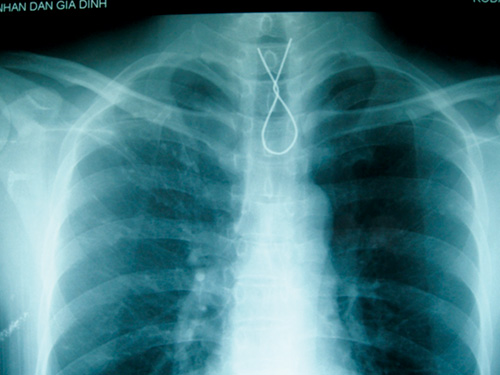 3. Giai ñoaïn thöù ba: coù tuùi muû ngoaøi thöïc quaûn.Neáu khoâng ñöôïc ñieàu trò, dò vaät seõ laøm thuûng thöïc quaûn. Quaù trình vieâm lan roäng ra ngoaøi thöïc quaûn vaø gaây vieâm taáy chung quanh thöïc quaûn coå.Beänh nhaân soát cao, maïch nhanh, thôû khoù, noùi khaøn (lieät daây hoài quy vaø phuø neà thanh quaûn), khoâng aên uoáng ñöôïc, quay coå khoù khaên. Nhìn beân ngoaøi thaáy coå söng caû hai beân, nhaát laø bôø tröôùc cô öùc ñoøn chuõm. Khi aán vaøo, beänh nhaân keâu ñau vaø ngoùn tay baùc só coù caûm giaùc sôø vaøo khoái ñoùng baùnh.Phim X quang cho thaáy tuùi muû tröôùc coät soáng coå (khoaûng Henkeù) to baèng quaû tröùng, coù möùc nöôùc. Soi thöïc quaûn trong giai ñoaïn naøy raát nguy hieåm, noù coù theå laøm vôõ aùpxe trong trung thaát hoaëc ngaït thôû. Soi thanh quaûn giaùn tieáp baèng göông thaáy thaønh sau cuûa haï hoïng phoàng leân, hai xoang leâ ñoùng kín.Ñeå töï nhieân, tuùi muû coù theå vôõ vaøo thöïc quaûn laøm cho beänh nhaân noân hoaëc khaïc ra muû. Khaû naêng naøy giuùp ngöôøi beänh bôùt ñau nhöng laïi ít xaûy ra. Trong ña soá tröôøng hôïp, tuùi muû ñoå vaøo trung thaát hoaëc xaâm nhaäp vaøo moâ loûng leûo ôû coå gaây bieán chöùng cheát ngöôøi.III. Caùc theå laâm saøng.1. Dò vaät thöïc quaûn ngöïc.Beänh nhaân khoâng coù nhöõng trieäu chöùng coå nhö ñau maùng caûnh, söng maùng caûnh, maát tieáng loïc coïc thanh quaûn coät soáng, thaáy nuoát vöôùng, coù caûm giaùc ngheïn vaø ñau töùc sau xöông öùc. Neáu laø dò vaät saéc beùn, noù seõ laøm thuûng thöïc quaûn vaø beänh nhaân coù nhöõng trieäu chöùng nhö soát naëng (boä maët taùi xanh, maïch nhanh vaø nhoû, thôû noâng vaø nhanh, huyeát aùp tuït), ñau sau xöông öùc, ñau giöõa hai baû vai, co cô buïng (beänh nhaân ñi lom khom), traøn khí thöôïng öùc thöôïng ñoøn, vaø traøn khí trung thaát (trieäu chöùng Minnegerod: phim X quang trong tö theá nghieâng cho thaáy khoaûng saùng baát thöôøng tröôùc coät soáng löng). Thuûng thöïc quaûn ngöïc seõ nhanh choùng ñöa ñeán vieâm trung thaát.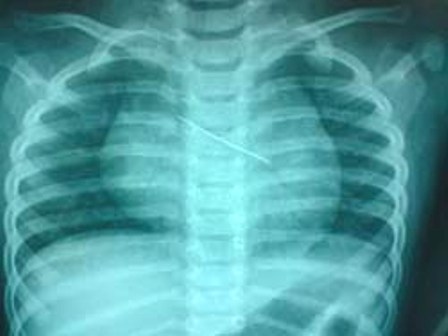 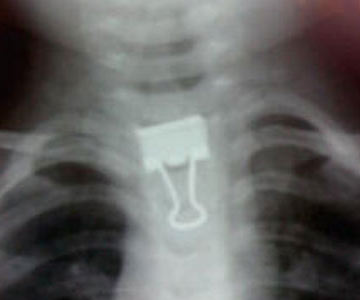 2. Dò vaät khoâng caûn quang.Dò vaät khoâng caûn quang cuõng gaây ra nhöõng thöông toån thöïc quaûn nhö nhöõng dò vaät caûn quang, chæ coù ñieåm khaùc laø quang tuyeán khoâng phaùt hieän ra ñöôïc dò vaät maø chæ cho thaáy nhöõng thöông toån do dò vaät gaây ra nhö söng thöïc quaûn, tuùi muû, traøn khí... Gaëp tröôøng hôïp naøy, chuùng ta neân cho beänh nhaân uoáng baryt roài chuïp X quang. Phim X quang cho thaáy thuoác caûn quang döøng laïi choã söng taáy vaø laøm noåi baät leân hình aûnh cuûa dò vaät.3. Dò vaät deït.Nhöõng dò vaät deït nhö ñoàng xu thöôøng döøng laïi ôû ngang taàm hoá thöôïng öùc vaø daùn mình vaøo thaønh sau thöïc quaûn, khoâng gaây trôû ngaïi cho vieäc aên uoáng.Dò vaät coù theå ôû trong thöïc quaûn haøng thaùng maø khoâng gaây ra tai bieán.Chaån ñoaùn beänh dùöïa vaøo X quang, soi thöïc quaûn ít khi thaáy ñöôïc dò vaät khi ñaåy oáng ñi tôùi nhöng seõ thaáy dò vaät khi ruùt oáng soi ra töø töø.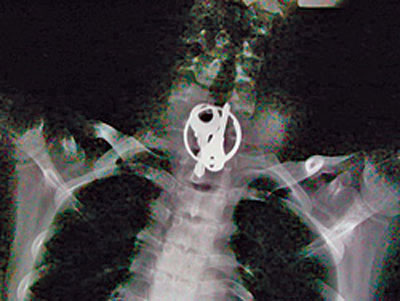 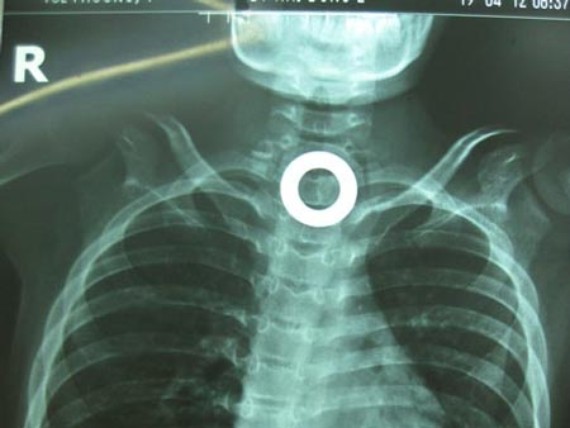 4. Dò vaät ñaõ troâi ñi.Dò vaät nhoû vaø nhoïn nhö xöông caù dieác coù theå caém vaøo thaønh thöïc quaûn trong moät thôøi gian ngaén roài ruïng ñi vaø chæ ñeå laïi treân nieâm maïc veát saây saùt noâng. Beänh nhaân coù caûm giaùc vöôùng hoïng, nuoát ñau, nhöng chuïp vaø soi thöïc quaûn khoâng thaáy dò vaät, chæ thaáy loeùt trôït nieâm maïc.Trong ña soá tröôøng hôïp, caûm giaùc ñau vaø vöôùng seõ heát trong moät vaøi hoâm. Trong moät vaøi tröôøng hôïp rieângleû, veát xöôùc môû ñöôøng cho vi khuaån vaøo nieâm maïc, gaây vieâm thöïc quaûn hoaëc apxe döôùi nieâm maïc.IV. Bieán chöùng.1. Vieâm taáy moâ lieân keát loûng leûo ôû coå.Dò vaät laøm thuûng thöïc quaûn coå, qua loã thuûng naøy vi khuaån thoaùt ra khoûi thöïc quaûn, gaây vieâm taáy chung quanh thöïc quaûn vaø vieâm taáy toå chöùc lieân keát coå. Coå söng to leân ñeán caèm, caùc neáp gaáp maát heát, da phuø neà vaø ñoû. Laáy ngoùn tay aán vaøo coå coù caûm giaùc caêng, beänh nhaân bò ñau. Beänh nhaân khoâng nuoát ñöôïc, nöôùc boït luoân traøn ra ngoaøi mieäng. Beänh nhaân thôû nhanh vaø noùng, nhieät ñoä cao, coå khoâng quay ñöôïc vaø cuõng khoâng cuùi ñöôïc, tieáng noùi coù theå bò khaøn do lieät daây hoài quy. Tuùi muû seõ aên thuûng da vaø ñoå ra ngoaøi.2. Vieâm trung thaát.Trung thaát coù theå bò vieâm moät caùch töø töø hoaëc vieâm ngay töùc khaéc.a.Theå vieâm töø töø: Vieâm taáy chung quanh thöïc quaûn coå lan xuoáng trung thaát. Söï lan toûa naøy ñöôïc baùo hieäu baèng hieän töôïng thuyeân giaûm giaû hieäu caùc trieäu chöùng chöùc naêng (bôùt ñau, nuoát chaát loûng ñöôïc, coå bôùt caêng…) vì muû ñaõ thoaùt xuoáng trung thaát, khoâng cheøn eùp thöïc quaûn coå nöõa.Ñaàu tieân, muû vaøo trung thaát nhöng coøn khu truù ôû taàng treân, sau khí quaûn, treân quai ñoäng maïch chuû. Khí quaûn bò ñaåy veà phía tröôùc laøm hoá thöôïng öùc bò daày, (khoâng aán ngoùn tay vaøo hoá thöôïng öùc ñöôïc). Chuïp phim X quang (tö theá nghieâng) cho thaáy khí quaûn cong veà phía tröôùc.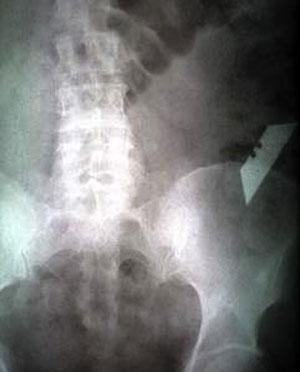 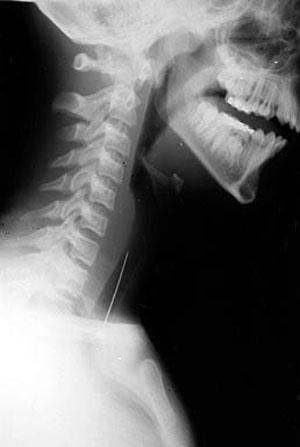 Sau moät vaøi hoâm, vieâm nhieãm xaâm nhaäp vaøo toaøn boä trung thaát, beänh nhaân thaáy naëng ngöïc, khoù thôû, moâi tím, moùng tay xanh tím, ñau nhöùc sau xöông öùc, nhieät ñoä cao, coù boä maët nhieãm ñoäc, nhieãm khuaån xaùm chì, coå bò söng baïnh do traøn khí döôùi da. Goõ ngöïc coù tieáng keâu bong bong (tympanisme). Ngöôøi beänh hoaøn toaøn khoâng nuoát ñöôïc. Ñeán giai ñoaïn naøy, tieân löôïng raát xaáu, khaùng sinh vaø phaãu thuaät thöôøng khoâng coù taùc duïng.b. Theå vieâm ngay töùc khaéc: ÔÛ nhöõng beänh nhaân maø söùc ñeà khaùng giaûm suùt, ñoäc tính cuûa vi khuaån cao, hoaëc trong thuûng thöïc quaûn ngöïc, trung thaát seõ bò vieâm tröïc tieáp khoâng qua giai ñoaïn vieâm taáy coå. Ñaây laø hieän töôïng vieâm moâ lieân keát loûng leûo toûa lan (cellulite diffuse) trung thaát, bieán dieãn heát söùc nhanh choùng.Trieäu chöùng nhieãm ñoäc toaøn thaân raát naëng, maïch nhanh vaø yeáu, töùc ngöïc, thôû khoù khaên, da taùi tím, nhieät ñoä coù khi tuït xuoáng 36.5oC, nöôùc tieåu raát ít, saãm maøu vaø coù nhieàu anbumin, boä maët lo aâu, raàu ró, coå söng baïnh vì traøn khí döôùi da.Chuïp X quang khoâng thaáy tuùi muû, beänh nhaân töû vong trong voøng vaøi ba ngaøy.3. Vieâm pheá maïc muû.Vieâm trung thaát coù theå ñöa ñeán vieâm pheá maïc muû.Trong tröôøng hôïp vieâm trung thaát dieãn bieán vaøi ba tuaàn, pheá maïc bò vieâm muû do thuûng cuøng ñoà lieân tónh maïch ñôn - thöïc quaûn (cul de sac inter azygu - oecophagien) beân phaûi hoaëc cuøng ñoà lieân ñoäng maïch chuû - thöïc quaûn (cul de sac inter aorto - oesophagien) beân traùi. Beänh nhaân coù hoäi chöùng traøn dòch maøng phoåi (goõ ñuïc, maát rì raøo pheá nang, tieáng deâ, tieáng ngöïc thaàm, tieáng ñoàng xu...).Phim X quang cho thaáy hình aûnh maøng phoåi coù möùc nöôùc. Choïc doø coù muû.4. Thuûng ñoäng maïch lôùn.Xöông nhoïn, sau khi laøm thuûng thöïc quaûn vaø gaây vieâm taáy chung quanh thöïc quaûn, coù theå tieáp tuïc laøm thuûng nhöõng ñoäng maïch lôùn nhö ñoäng maïch caûnh goác, thaân ñoäng maïch caùnh tay - ñaàu phaûi, quai ñoäng maïch chuû... gaây ra chaûy maùu khuûng khieáp vaøo thöïc quaûn.Bieán chöùng naøy thöôøng xuaát hieän muoän (sau moät tuaàn) vaø ñoät ngoät, beänh nhaân noân oäc ra maùu töôi roài cheát. Ít khi chuùng ta thaáy coù trieäu chöùng baùo hieäu nhö khaïc ra muû laãn maùu moät vaøi ngaøy tröôùc.Bieán chöùng thuûng khí quaûn, pheá quaûn gaây roø thöïc quaûn - khí quaûn hoaëc thöïc quaûn, pheá quaûn raát hieám.V. Tieân löôïng.Tieân löôïng cuûa beänh tuøy thuoäc vaøo baûn chaát cuûa dò vaät, nhöõng dò vaät troøn nhaün, khoâng oâ nhieãm thöôøng khoâng ñaùng ngaïi. Traùi laïi, nhöõng dò vaät saéc beùn, oâ nhieãm naëng thöôøng gaây ra bieán chöùng nguy hieåm vaø coù tieân löôïng xaáu.Tieân löôïng beänh coøn phuï thuoäc vaøo vieäc ñieàu trò sôùm hay muoän, neáu dò vaät ñöôïc laáy ra ngay trong saùu giôø ñaàu thì tieân löôïng toát, neáu ñôïi coù bieán chöùng, vaø nhaát laø sau khi ñaõ duøng nhöõng phöông phaùp ñieàu trò sai (duøng que toïng dò vaät) roài môùi gaép dò vaät ra, thì tieân löôïng seõ raát xaáu.Cuoái cuøng, tieân löôïng beänh coøn tuøy thuoäc vaøo söï kheùo tay cuûa baùc só vaø phaåm chaát cuûa duïng cuï gaép dò vaät.Khi ñaõ xuoáng daï daøy thì dò vaät seõ bò tieâu huûy hoaëc ñaøo thaûi ra ngoaøi. Thöùc aên hoaëc phaân seõ bao boïc laáy dò vaät khi noù ñi qua ruoät, khoâng cho noù laøm thöông toån ruoät.VI. Chaån ñoaùn.Chaån ñoaùn quyeát ñònh döïa vaøo lôøi khai cuûa beänh nhaân, caùc trieäu chöùng laâm saøng, X quang vaø vaøo soi thöïc quaûn. Nhöõng dò vaät trôn nhö ñoàng xu raát deã bò boû soùt neáu chuùng ta khoâng chuïp X quang, nhaát laø treû em sôï bò maéng khoâng daùm khai thaät.Chaån ñoaùn phaân loaïi giuùp chuùng ta phaân bieät dò vaät thöïc quaûn vôùi nhöõng beänh sau ñaây:Hoùc xöông giaû: Beänh nhaân cho raèng mình bò hoùc xöông vaø ñi khaùm beänh vì nhöõng trieäu chöùng vöôùng hoïng nhö coù caùi xöông daêm, nuoát nöôùc boït ñau (nhöng nuoát thöùc aên thì khoâng ñau). AÁn vaøo maùng caûnh khoâng ñau, tieáng loïc coïc thanh quaûn coät soáng vaãn toàn taïi.Beänh nhaân aên moãi böõa ba boán baùt côm, khoâng soát, laøm vieäc bình thöôøng. Chuïp X quang khoâng thaáy dò vaät. Soi thöïc quaûn thaáy nieâm maïc bình thöôøng, khoâng coù dò vaät, khoâng coù saây saùt nieâm maïc.Chuùng ta goïi hieän töôïng treân ñaây laø hoùc xöông giaû hay loaïn caûm hoïng. Neân nghó ñeán loaïn caûm hoïng vì beänh nhaân chæ ñau khi nuoát nöôùc boït coøn nuoát côm thì khoâng ñau, hieän töôïng naøy ñaõ noùi töø laâu (moät hai tuaàn hoaëc moät hai thaùng roài) vaø toaøn theå traïng toát, khoâng coù vieâm nhieãm. Loaïn caûm hoïng coù nhieàu nguyeân nhaân, coù theå do vieâm hoïng maõn tính (vieâm amydan khe), vieâm xoang maõn tính, giaõn tónh maïch neàn löôõi, xöôùc nieâm maïc hoïng, hö ñoát soáng coå, moûm traâm quaù daøi ñeø leân amydan, vieâm thöïc quaûn tieâu thöïc (dòch vò traøo leân thöïc quaûn), maõn kinh, suy nhöôïc tinh thaàn... (xem baøi “Loaïn caûm hoïng”).Dò vaät  hoïng: xöông caù caém vaøo amydan hoaëc raõnh löôõi thanh thieät, xoang leâ. Khi soi hoïng baèng göông thanh quaûn, chuùng ta seõ thaáy dò vaät.Vieâm tuyeán giaùp: trong vieâm tuyeán giaùp caáp tính caùc trieäu chöùng söng coå, ñau coå vaø khoù nuoát coù theå laøm cho chuùng ta nhaàm vôùi hoùc xöông, nhöng phim X quang cho thaáy thöïc quaûn coå khoâng bò söng daøy.Apxe thaønh sau hoïng: thöôøng aùpxe thaønh sau hoïng khaù cao, ngang taàm C2 - C3 vaø coù theå nhìn thaáy ñöôïc noù sau löôõi gaø. Ñoái vôùi loaïi apxe ôû vò trí cao naøy, chuùng ta khoâng nhaàm vôùi hoùc xöông, chæ coù loaïi apxe ôû vò trí thaáp, ngang taàm C6 môùi gaây ra nhaàm laãn, nhöõng apxe naøy thöôøng do lao coät soáng (beänh Pott) gaây ra. X quang giuùp ích raát nhieàu trong vieäc phaùt hieän beänh Pott.Dò vaät ñöôøng hoâ haáp: dò vaät to ôû thöïc quaûn coù theå cheøn eùp khí quaûn, gaây khoù thôû, deã nhaàm vôùi dò vaät khí quaûn. Sau khi soi khí pheá quaûn, neáu khoâng thaáy dò vaät, chuùng ta phaûi soi ngay thöïc quaûn ñeå tìm dò vaät. VII. Ñieàu trò phoøng beänh.Khi dò vaät ñaõ maéc vaøo thöïc quaûn, laáy noù ra. Tuyeät ñoái khoâng neân duøng nhöõng phöông phaùp thoâ baïo nhö moùc hoïng cho noân ra, duøng que (oáng ñu ñuû) toïng dò vaät xuoáng daï daøy. Coù ba phöông phaùp ñeå laáy dò vaät: duøng moùc Kirmisson, soi thöïc quaûn vaø môû thöïc quaûn.1. Moùc Kirmisson.Chæ neân duøng moùc Kirmisson ñeå gaép ñoàng xu khoâng neân duøng ñeå keùo xöông ra. Trong khi ñaët duïng cuï Kirmisson, phaûi ñeå caùi moùc nhìn veà phía sau, traùnh laøm thöông toån suïn nhaãn. Khi moùc ñöôïc dò vaät, phaûi keùo ra töø töø. Toát nhaát laø neân thöïc hieän thuû thuaät naøy treân baøn soi X quang.2. Soi thöïc quaûn.Soi thöïc quaûn laø phöông phaùp toát nhaát vaø phoå caäp nhaát ñeå laáy dò vaät.Neáu beänh nhaân coøn khoûe maïnh, chuùng ta coù theå soi ngay, neáu khoâng, chuùng ta phaûi hoài söùc (tieâm vaøo tónh maïch dung dòch maën ngoït) vaø tieâm khaùng sinh cho beänh nhaân trong 12 giôø roài môùi soi. Duïng cuï vaø kyõ thuaä soi: xem baøi “Soi thöïc quaûn”.Cocain - adrenalin chaám vaøo nieâm maïc coù taùc duïng raát toát trong hoùc dò vaät, noù laøm co nieâm maïc vaø giaûi phoùng dò vaät bò phuø neà vaây haõm.Khi thaáy dò vaät, chuùng ta duøng keàm gaép noù ra. Neáu dò vaät trong vò trí baát lôïi (naèm ngang hoaëc maéc vaøo thaønh thöïc quaûn), chuùng ta phaûi xoay chieàu dò vaät theo höôùng naèm xuoâi tröôùc khi gaép. Rieâng trong tröôøng hôïp kim baêng (eùpingle de sureteù) baät muõi nhoïn leân treân, chuùng ta phaûi ñaåy noù xuoáng daï daøy chöù khoâng neân keùo leân, vì laøm nhö vaäy, muõi kim seõ bò loâi  ngöôïc vaø xeù raùch thöïc quaûn, sau ñoù keùo xuoâi kim töø daï daøy leân (Hình 161).Trong tröôøng hôïp coù apxe döôùi nieâm maïc, chuùng ta chæ caàn gaép dò vaät ra, ñeå cho muû töï chaûy vaøo loøng thöïc quaûn vaø tieâm penixilin vaøo baép thòt cho ñeán khi heát ñau, heát soát.3. Môû thöïc quaûn.Môû thöïc quaûn ñeå laáy dò vaät trong tröôøng hôïp khoâng gaép dò vaät ra baèng ñöôøng töï nhieân ñöôïc (haøm raêng giaû coù nhieàu moùc) hoaëc trong tröôøng hôïp thöïc quaûn ñaõ bò thuûng vaø coù vieâm taáy. Chuùng ta coù theå môû thöïc quaûn coå hoaëc thöïc quaûn ngöïc tuøy theo vò trí cuûa dò vaät. Môû thöïc quaûn ngöïc nguy hieåm hôn môû thöïc quaûn coå.Rieâng ñoái vôùi tuùi muû chung quanh thöïc quaûn maø khoâng coù dò vaät trong thöïc quaûn, chuùng ta coù theå laøm phaãu thuaät môû coå (cervicotomie) ñôn thuaàn maø khoâng caàn raïch thöïc quaûn. Trong phaãu thuaät môû thöïc quaûn coå do dò vaät, ít khi chuùng ta khaâu thöïc quaûn ñöôïc, haàu heát veát khaâu buïc chæ vaø bieán thaønh roø keùo daøi trong nhieàu thaùng.Sau khi moå, phaûi cho beänh nhaân aên baèng oáng thoâng cao su vaøo daï daøy.Khaùng sinh coù taùc duïng toát sau khi ñaõ laáy dò vaät ra, phaûi duøng phoái hôïp nhieàu loaïi (penixilin, streptomyxin) vôùi lieàu löôïng cao.VIII. Phoøng beänh.Dò vaät ñöôøng tieâu hoùa laø moät tai naïn coù theå ñeà phoøng ñöôïc.Neân aên chaäm, nhai kyõ vaø chæ nuoát khi naøo khoâng thaáy xöông trong mieäng.Neân caûi tieán caùch laøm thöùc aên: khoâng chaët thòt gaø, thòt vòt töøng maûnh nhoû laãn xöông maø phaûi ñeå nguyeân mieáng lôùn hoaëc gôõ thòt ra khoûi xöông (thòt gaø xeù phay), khoâng neân ñaäp naùt vuïn xöông boø, xöông lôïn ñeå naáu canh, neân kho naáu caù thaät kyõ cho ñeán khi nhöø xöông.Ñoái vôùi treû nhoû, khi cho aên thòt, aên caù phaûi gôõ heát xöông.Tuyeät ñoái khoâng cho treû em chôi hoaëc ñeå gaàn treû nhöõng vaät maø noù coù theå nuoát ñöôïc nhö ñoàng xu, huy hieäu, kim baêng...